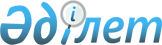 Об установлении повышенных на двадцать пять процентов должностных окладов и тарифных ставок гражданских служащих социального обеспечения, образования, культуры, работающих в аульной (сельской) местности
					
			Утративший силу
			
			
		
					Решение маслихата Карабалыкского района Костанайской области от 20 января 2009 года № 127. Зарегистрировано Управлением юстиции Карабалыкского района Костанайской области 5 февраля 2009 года № 9-12-89. Утратило силу - Решением маслихата Карабалыкского района Костанайской области от 27 сентября 2013 года № 163

      Сноска. Утратило силу - Решением маслихата Карабалыкского района Костанайской области от 27.09.2013 № 163 (вводится в действие по истечении десяти календарных дней после дня его первого официального опубликования).      Во исполнение пункта 2 статьи 238 Трудового кодекса Республики Казахстан, в соответствии с подпунктом 15) пункта 1 статьи 6 Закона Республики Казахстан "О местном государственном управлении в Республике Казахстан" Карабалыкский районный маслихат РЕШИЛ:

      1. Установить повышение на двадцать пять процентов должностных окладов и тарифных ставок гражданским служащим социального обеспечения, образования, культуры, работающим в аульной (сельской) местности по сравнению с окладами и ставками гражданских служащих, занимающихся этими видами деятельности в городских условиях, за счет средств районного бюджета.

      2. Отменить решение Карабалыкского районного маслихата от 19 декабря 2008 года № 112 "Об установлении повышенных на двадцать пять процентов должностных окладов и тарифных ставок гражданским служащим социального обеспечения, образования, культуры, работающим в аульной (сельской) местности".

      3. Настоящее решение вводится в действие по истечении десяти календарных дней после дня его первого официального опубликования.      Председатель 

      внеочередной сессии                        Г. Абильмажинова      Секретарь Карабалыкского

      районного маслихата                        В. Вербовой
					© 2012. РГП на ПХВ «Институт законодательства и правовой информации Республики Казахстан» Министерства юстиции Республики Казахстан
				